Коррупция в современном обществе»Коррупция (в переводе с латинского) - процесс, связанный с прямым использованием должностным лицом прав, связанных с его должностью, в целях личного обогащения (подкуп чиновников и общественно - политических деятелей, дача взяток и т.д.)Тема, к которой мы сегодня обращаемся, – коррупция. Она не нова, и является большой проблемой не только у нас в стране, а повсюду. Если сказать своими словами: коррупция - это злоупотребление должностным положением с целью получения личной выгоды. Исторические корни коррупции, вероятно, восходят к обычаю делать подарки, чтобы добиться расположения. Дорогой подарок выделял человека среди других просителей и способствовал тому, чтобы его просьба была выполнена. Поэтому в первобытных обществах плата жрецу или вождю была нормой. По мере усложнения государственного аппарата и усиления власти центрального правительства, появились профессиональные чиновники, которые, по замыслу правителей, должны были довольствоваться только фиксированным жалованием. На практике чиновники стремились воспользоваться своим положением для тайного увеличения своих доходов.Первые упоминания о коррупционных деяниях даны в «Кодексе Хаммурапи» (Вавилон, 2200 г. до н. э.). В своей работе «Политика» греческий философ Аристотель выделял коррупцию как сильнейший фактор, способный обратить государство к его вырождению или на худой конец привести к гибели. В Римском праве также существовал этот термин. Одним из самых коррумпированных центров того времени стала сама католическая церковь. Ярким примером может служить возможность покупки отпущения грехов за деньги (индульгенция) или церковного сана (симония). В древнерусском языке употреблялось несколько слов, описывающих явление коррупции в современном её понимании: мздоимство, взяточничество, лихоимство, подкуп, посул. Первое упоминание в законодательстве Руси о посуле, как незаконном вознаграждении за осуществление официальных властных полномочий (по сути, о взятке) связано с Двинской уставной грамотой, выданной Василием I (великий князь Московский и Владимирский – сын Дмитрия Донского) в 1397 г. боярам двинским. В те времена прийти без подношения к великому князю считалось нарушением этических норм, т. е. взятка была нормой. Первое законодательное ограничение взяточничества было осуществлено в царствование Ивана III: в Белозерской уставной грамоте впервые были указаны виды правонарушений, к которым отнесли в т. ч. и взятку. Иван IV(Грозный) первым ввел смертную казнь за «чрезмерность во взятках». Законодательные меры, направленные против взяточничества на государственной службе, принимались почти всеми русскими правителями. Велась борьба с коррупцией и в Советской России. В 2006 Российская Федерация ратифицировала Конвенцию ООН против коррупции от 31.10.2003 и Конвенцию об уголовной ответственности за коррупцию от 27.01.1999. В Хабаровском крае введен и действует Закон Хабаровского края от 30.09.2009 № 269 «О предупреждении коррупции в Хабаровском крае». Приняты и действуют указы Президента РФ и постановления Правительства по вопросам борьбы с коррупцией. Эти документы, бесспорно, являются базовыми нормативными правовыми актами, регламентирующими деятельность по противодействию коррупции. Чаще всего под коррупцией подразумевают получение взяток, незаконных денежных доходов, государственными бюрократами, которые вымогают их у граждан ради личного обогащения. Однако в более общем смысле слова участниками коррупционных отношений могут быть не только государственные чиновники, но и, например, менеджеры фирм; взятки могут давать не деньгами, а в иной форме; инициаторами коррупционных отношений часто выступают не госчиновники, а предприниматели.К сферам деятельности, которые в наибольшей степени подвержены коррупции в России, относятся:Таможенные службы;Медицинские организации;Автоинспекции;Судебные органы;Налоговые органы;Правоохранительные органы и др.Виды коррупции- Бытовая коррупция порождается взаимодействием рядовых граждан и чиновников. В неё входят различные подарки от граждан и услуги должностному лицу и членам его семьи. За что у нас принято благодарить? Как ни странно, практически за все. Причем не только принимающий обидится отсутствию благодарности, но и «проситель» чувствует себя неудобно, если заранее не подготовился. «Лидирующие» позиции по распространенности бытовой коррупции сохраняют ГИБДД, медицина, высшие и средние специальные учебные заведения. Пациенты искренне считают, что хороших специалистов мало, и их нужно стимулировать, чем подогревают бытовую коррупцию.- Деловая коррупция возникает при взаимодействии власти и бизнеса. Например, в случае хозяйственного спора, стороны могут стремиться заручиться поддержкой судьи с целью вынесения решения в свою пользу.Российская действительность изобилует яркими примерами уличений в коррупционной деятельности высших чиновников, находящихся у руля власти. К примеру: 8.09.16 зам. главы антикоррупционного управления МВД России Дмитрия Захарченко был задержан сотрудниками ФСБ России и 10.09.16 арестован. Полковнику инкриминировали получение взятки, злоупотребление должностными полномочиями и воспрепятствование осуществлению правосудия. В ходе расследования уголовного дела следователи обнаружили у офицера и членов его семьи 13 квартир, 14 машиномест в элитных районах Москвы, а также четыре автомобиля, слиток золота весом 500 грамм, часы Rolex и драгоценности, а также валюту, сумма которых в рублевом эквиваленте составляет 8,5 миллиардов рублей.10.06.19 Пресненским судом города Москвы Захарченко приговорён к 13 годам лишения свободы и к штрафу в 117 миллионов рублей по делу о получении взятки и воспрепятствовании правосудию. Он также лишён государственных наград и специального звания полковника. 17.10.19 Мосгорсудом приговор изменён, из обвинения исключён признак «совершение преступления группой лиц по предварительному сговору» и срок заключения снижен до 12 лет и 6 месяцев.- Коррупция верховной власти относится к политическому руководству и верховным судам в демократических системах. Она касается стоящих у власти групп, недобросовестное поведение которых состоит в осуществлении политики в своих интересах и в ущерб интересам избирателей (что происходит сегодня на Украине, когда покупаются места в Верховной раде, вместо того, чтобы быть избранным народом).-  Коррупция в вузах. Высшая школа сегодня представляет собой гигантский теневой рынок, на котором крутятся миллиарды. К примеру: любой предмет в конце семестра заканчивается зачетом или экзаменом. Это проверка знаний студента по предмету. Очень изящный прием для мздоимства – требование решить нерешаемую задачу. Вернее, задачу, решаемую при наличии всех исходных данных.  А данные частично зашифрованы в задании. Причем шифр есть у преподавателя, а студенту его нужно поискать. Иногда нужные данные скрыты в огромных массивах избыточной информации (например, для решения задачи нужно три таблицы и еще одна строчка, спрятанная среди информации в семи остальных таблицах).  Иголка в стоге сена. Но преподаватель точно знает, где эта иголка. И найдет ее сразу. За мзду. А не за мзду ненайдет. И зачет не поставит.  Для общества коррупция стала одной из острейших проблем. Ежедневно в СМИ мы слышим о коррупции, взяточничестве. Это негативное явление пронизало всё общество.Практически каждый житель нашей страны, так или иначе, столкнулся с этим явлением.К сожалению, коррупция становится нормой, население приспособилась к подаркам и штрафам без квитанций.Несмотря на принимаемые жёсткие меры по борьбе с коррупцией, всё ещё много чиновников продолжают брать взятки. Уголовная ответственность за совершение коррупционных преступлений предусмотрена рядом статей УК РФ, а именно ст. 290 (получение взятки), ст. 291 (дача взятки), ст. 291.1. (посредничество во взяточничестве), ст. 291.2. (мелкое взяточничество), ст. 285 (злоупотребление должностными полномочиями), ст. 286 (превышение должностных полномочий), ст. 292 (служебный подлог), ст. 159 или 160 УК РФ (хищение, в форме мошенничества, присвоения или растраты, с использованием служебного положения).За совершение коррупционных преступлений предусмотрены различные виды наказаний: штраф, лишение права занимать определенные должности или заниматься определенной деятельностью, обязательные работы, исправительные работы, лишение свободы. К примеру, получение взятки в особо крупном размере (превышает 1 млн. рублей) наказывается штрафом в размере от 3 до 5 млн. рублей, или в размере заработной платы или иного дохода осужденного за период от 3 до 5 лет, или в размере от 80-кратной до 100-кратной суммы взятки с лишением права занимать определенные должности или заниматься определенной деятельностью на срок до 15 лет либо лишением свободы на срок от 8 до 15 лет со штрафом в размере до 70-кратной суммы взятки или без такового и с лишением права занимать определенные должности или заниматься определенной деятельностью на срок до 15 лет или без такового.К числу дисциплинарных взысканий, в зависимости от вида службы, относятся замечание, выговор, строгий выговор (для сотрудников ряда правоохранительных органов), предупреждение о неполном должностном (служебном  соответствии.Однако, наиболее строгим дисциплинарным взысканием за допущенные коррупционные нарушения, является увольнение, в связи с утратой доверия. Данная мера ответственности применяется к государственным и муниципальным служащим за непринятие мер по урегулированию конфликта интересов, непредставление сведений о доходах и расходах служащего, осуществление предпринимательской деятельности и иные, наиболее серьезные нарушения установленных законом запретов и ограничений. Меры, которые помогли бы нашему правительству бороться с коррупцией?- Повышение заработной платы работников      правоохранительных органов, образования, медицины, с тем, чтобы им никогда не пришло в голову брать взятку. Это будет возможно тогда, когда у людей будет достойная зарплата.-  Сделать так, чтобы чиновникам было невыгодно брать взятку и не было бы для этого никакой возможности;-  Ужесточить законы страны в отношении коррупционеров, чтобы страх перед наказанием был сильнее соблазна;- Воспитывать в людях внутренний регулятор под названием совесть и др.Но прежде всего, нужно начать с самого себя и требовать устранения коррупционных проявлений от окружающих. Необходимо быстро реагировать на все виды проявлений коррупционных правонарушений. Тогда в глазах окружающих возрастет авторитет, вера и уважение к структурам власти, общество осознает потребность в борьбе с коррупцией.Вывод: коррупции может быть подвержен любой человек, обладающий какой-либо властью: чиновник, судья, администратор, депутат, экзаменатор, врач, полицейский и т. д. Всех их движет один стимул – получить экономическую прибыль. Но при этом они испытывают риск разоблачения и наказания. Сегодня мы с вами коснулись очень злободневной темы – коррупции. Пусть наше мероприятие не решает проблему глобально, но определенные выводы каждый для себя должен сделать. Знания вооружают человека. Если человек будет готов, он способен победить это зло.УправлениеМинистерства юстиции Российской Федерациипо Хабаровскому краю и Еврейской автономной области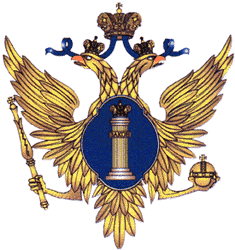  «Коррупция в современном обществе» 202021